HOW TO CREATE GOOGLE FORMSFollowing is the task list from the G-Suite & Google Classroom presentation with accompanying screenshots. Work through the list to familiarize yourself with Google Forms. Task ListClick New, go to “more”, choose Google Forms and title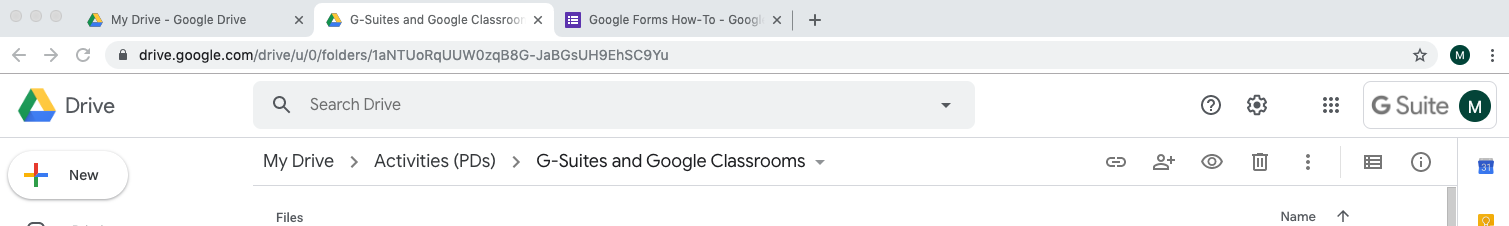 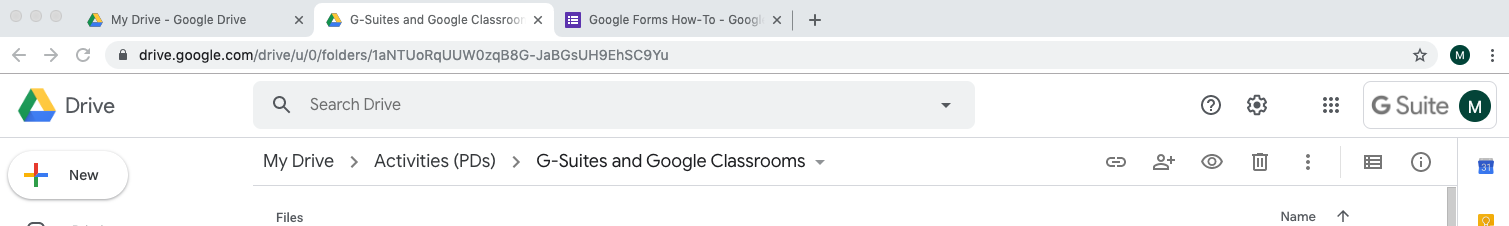 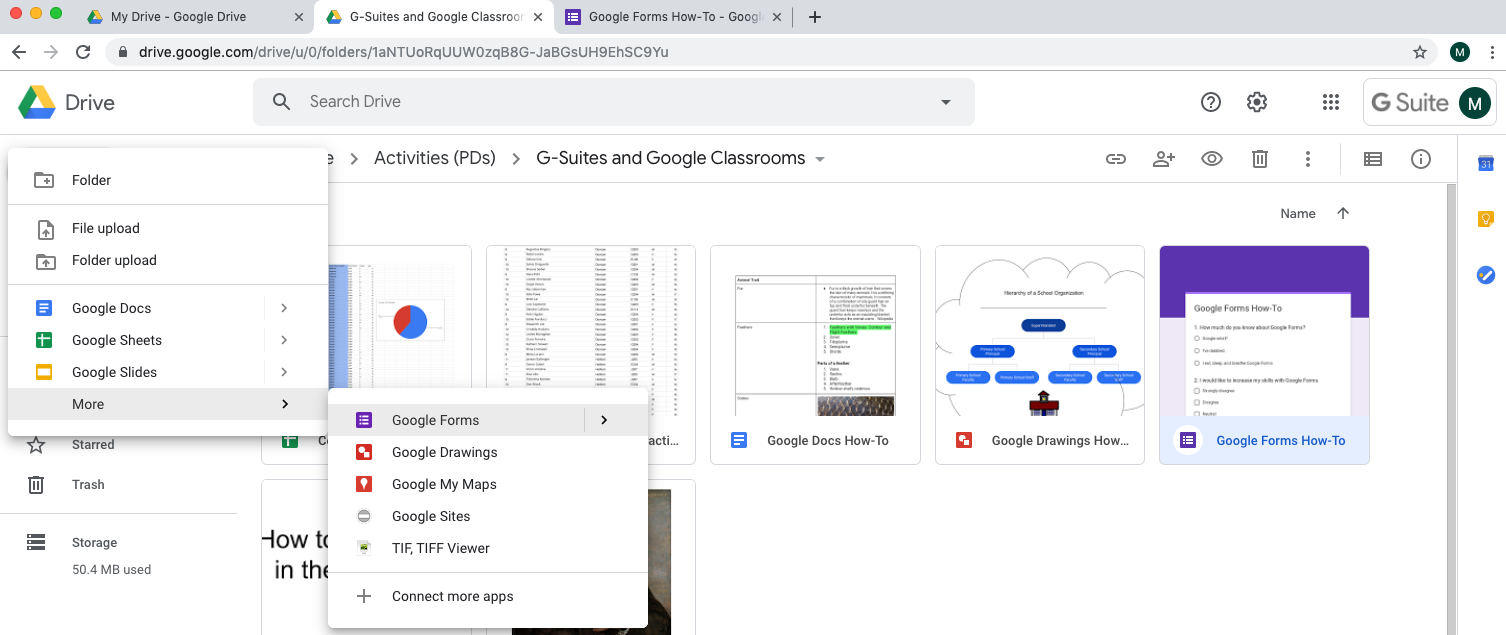 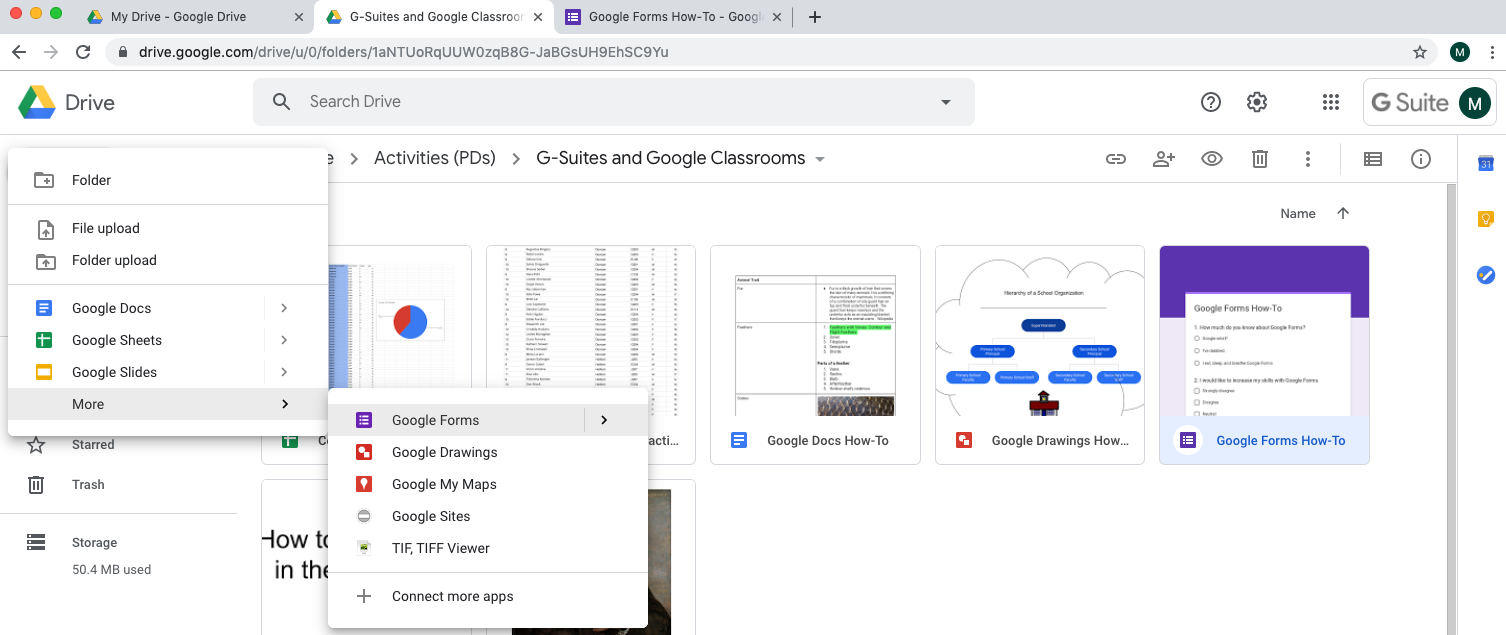 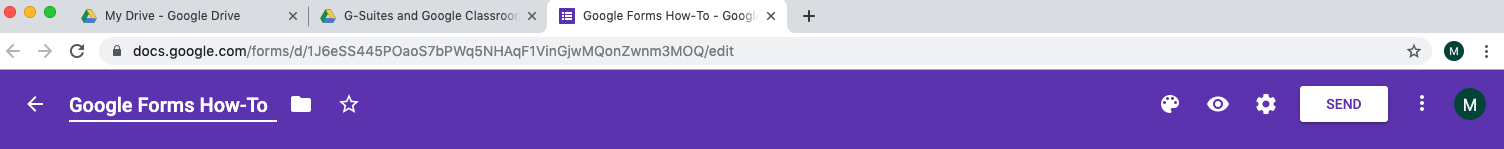 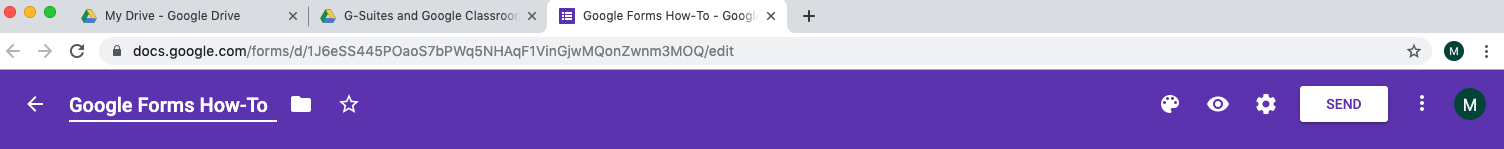 Add 5 questions of your choice using at least 3 different question types. 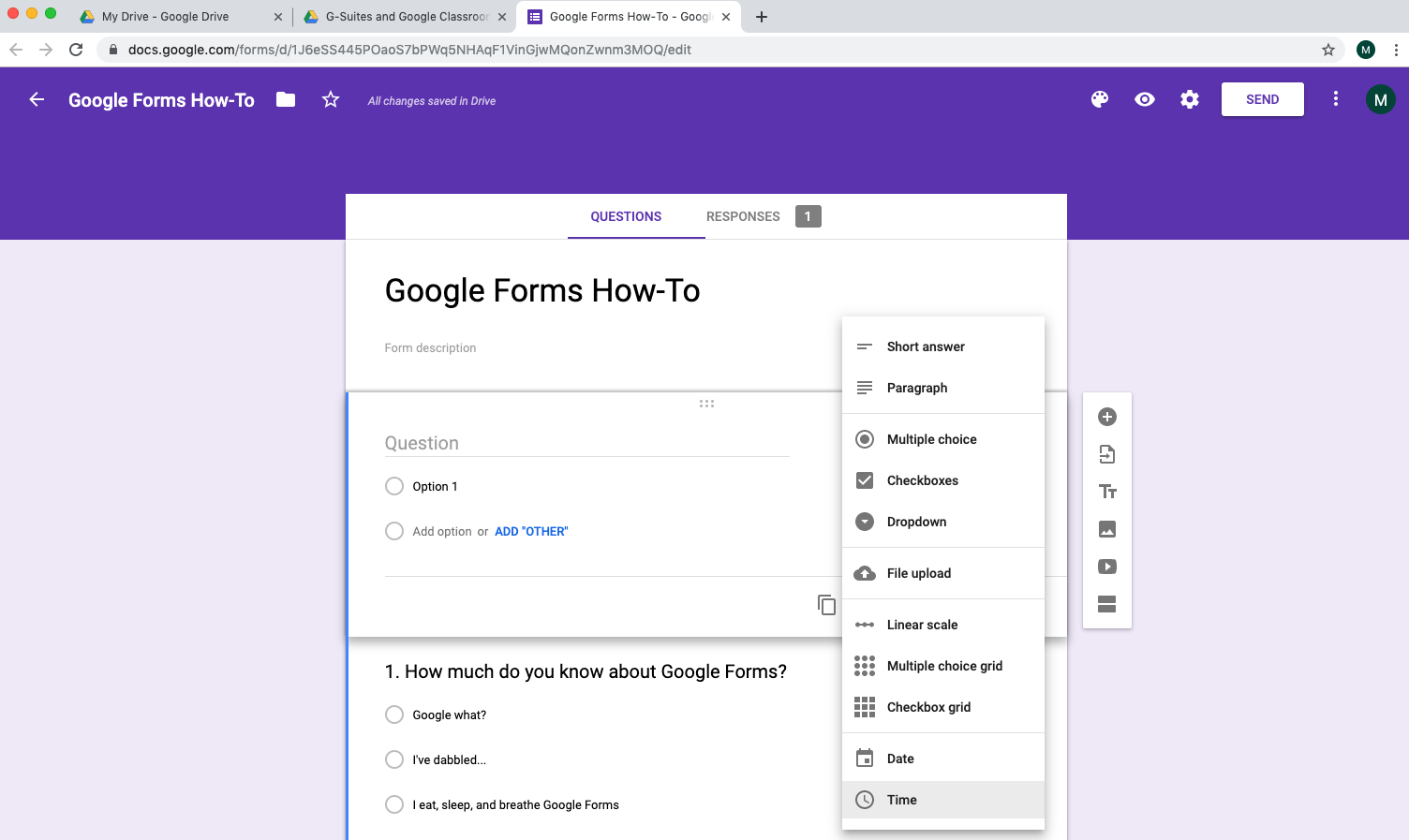 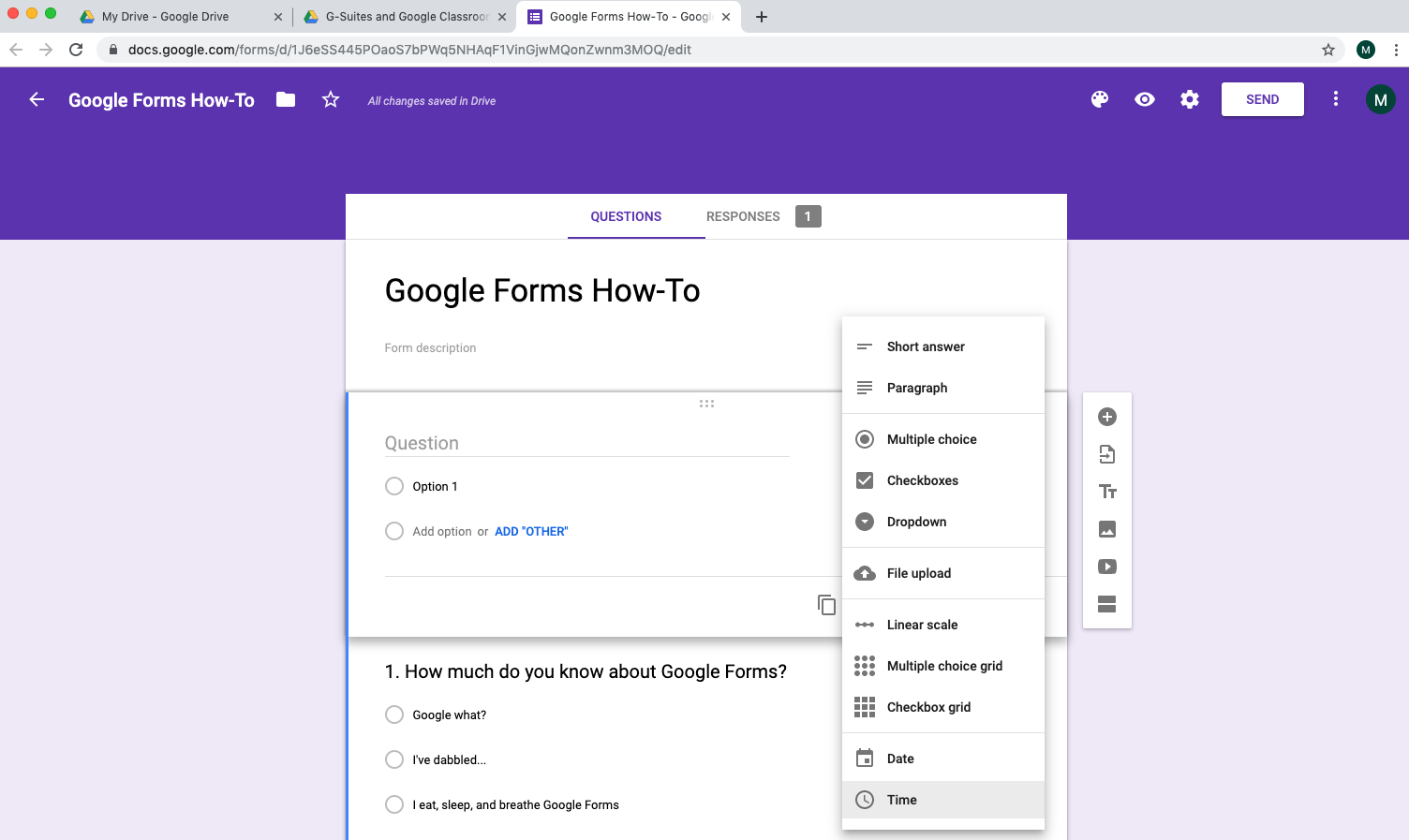 View Live formShare and have group members submit answers to formView summary of responses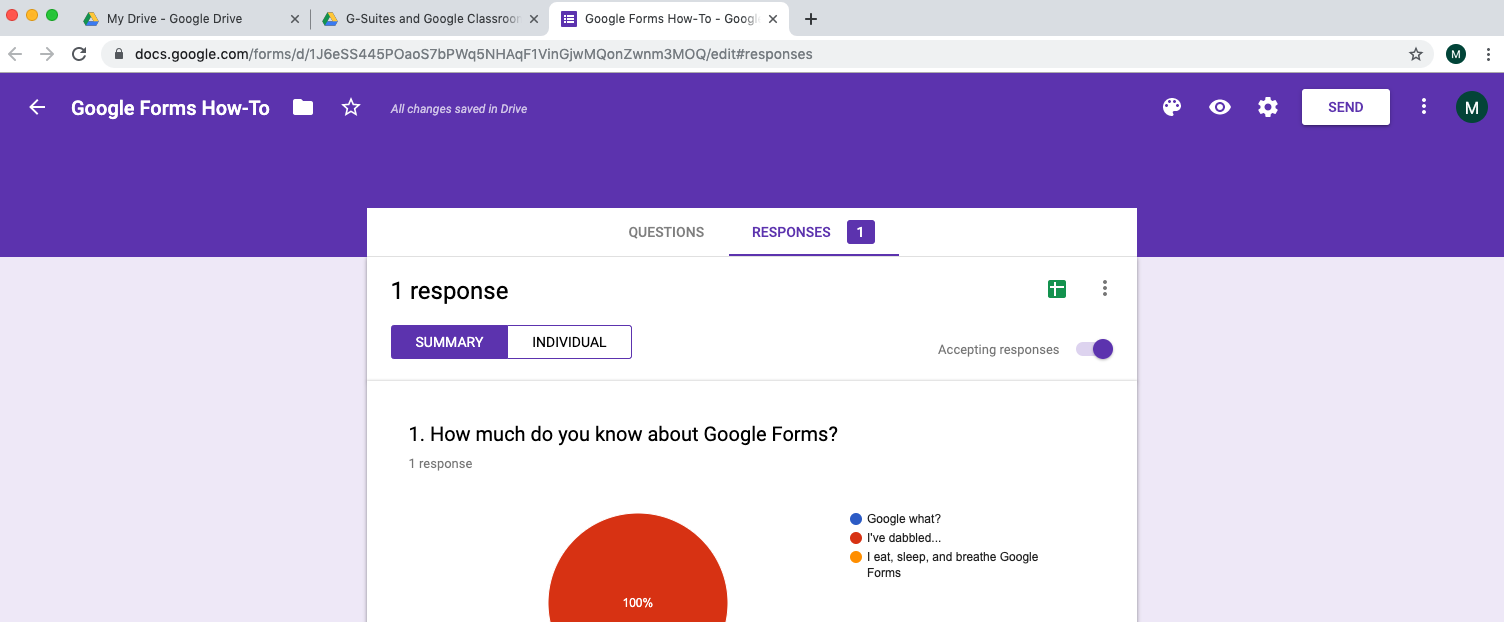 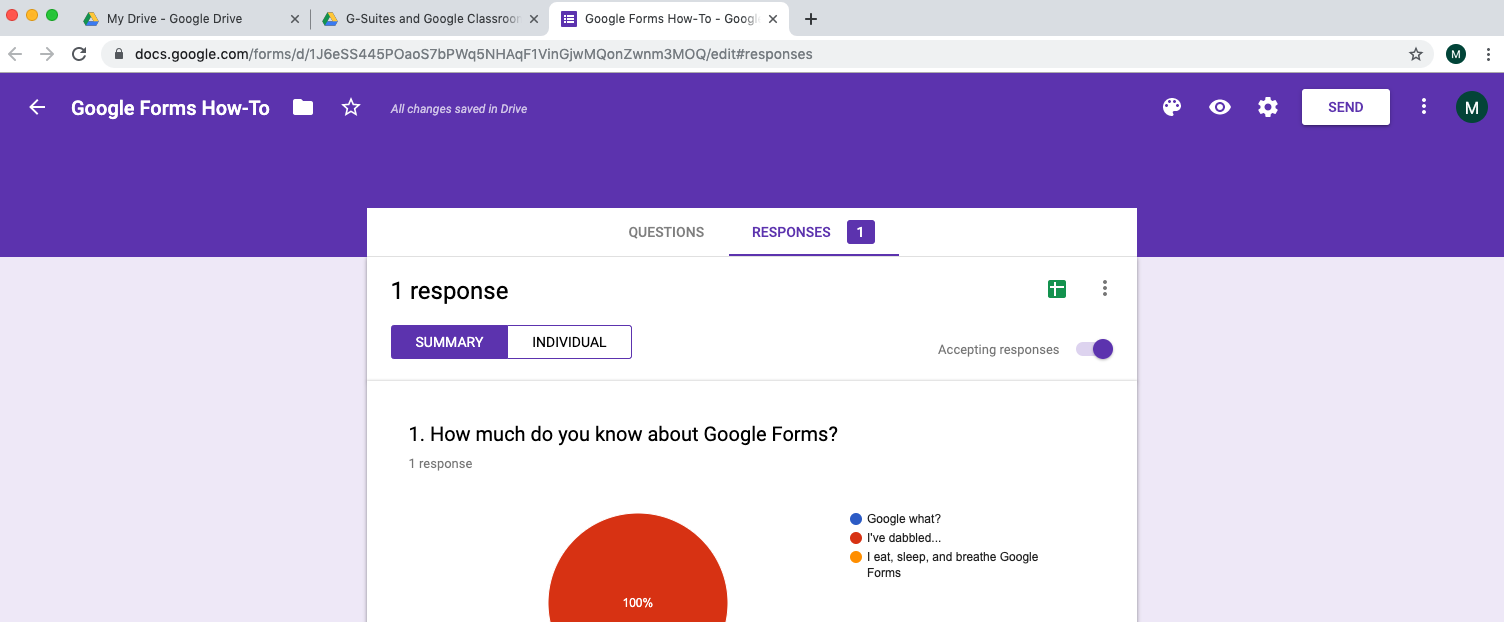 Create Spreadsheet and view responses